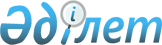 Об утверждении Инструкции о перечне, формах и сроках представления годовой финансовой отчетности организациями, осуществляющими трансфер-агентскую деятельность на рынке ценных бумаг
					
			Утративший силу
			
			
		
					Постановление Правления Национального Банка Республики Казахстан от 15 декабря 2004 года N 176. Зарегистрировано в Министерстве юстиции Республики Казахстан 24 января 2005 года N 3379. Утратило силу постановлением Правления Национального Банка Республики Казахстан от 25 мая 2009 года N 49



     


Сноска. Утратило силу постановлением Правления Национального Банка РК от 25.05.2009 


 N 49 


 (порядок введения в действие см. 


 п. 2 


).



     В целях приведения нормативных правовых актов Национального Банка Республики Казахстан в соответствие с законодательством Республики Казахстан, Правление Национального Банка Республики Казахстан 

ПОСТАНОВЛЯЕТ

:



     1. Утвердить прилагаемую Инструкцию о перечне, формах и сроках представления годовой финансовой отчетности организациями, осуществляющими трансфер-агентскую деятельность на рынке ценных бумаг.



     2. Со дня введения в действие настоящего 
 постановления 
 признать утратившим силу постановление Правления Национального Банка Республики Казахстан от 12 ноября 2003 года N 396 "Об утверждении Правил представления отчетности организациями, осуществляющими трансфер-агентскую деятельность на рынке ценных бумаг" (зарегистрированное в Реестре государственной регистрации нормативных правовых актов Республики Казахстан под N 2605, опубликованное 15-31 декабря 2003 года в печатных изданиях Национального Банка Республики Казахстан "Казакстан Улттык Банкінін Хабаршысы" и "Вестник Национального Банка Казахстана").



     3. Настоящее постановление вводится в действие с 1 февраля 2005 года.



     4. Департаменту бухгалтерского учета (Шалгимбаева Н.Т.):



     1) совместно с Юридическим департаментом (Шарипов С.Б.) принять меры к государственной регистрации в Министерстве юстиции Республики Казахстан настоящего постановления;



     2) в десятидневный срок со дня государственной регистрации в Министерстве юстиции Республики Казахстан настоящего постановления довести его до сведения заинтересованных подразделений центрального аппарата Национального Банка Республики Казахстан, организаций, осуществляющих трансфер-агентскую деятельность на рынке ценных бумаг, Агентства Республики Казахстан по регулированию и надзору финансового рынка и финансовых организаций и Ассоциации финансистов Казахстана.



     5. Контроль над исполнением настоящего постановления возложить на заместителя Председателя Национального Банка Республики Казахстан Абдулину Н.К.


     Председатель




     Национального Банка


     "СОГЛАСОВАНО"



     Председатель Агентства Республики 



     Казахстан по регулированию и надзору 



     финансового рынка и финансовых 



     организаций 




 Утверждена                 



постановлением Правления Национального 



Банка Республики Казахстан      



от "15" декабря 2004 года N 176   



Инструкция о перечне, формах и 






сроках представления годовой финансовой отчетности 






организациями, осуществляющими трансфер-агентскую 






деятельность на рынке ценных бумаг





Глава 1. Общие положения



     1. Настоящая Инструкция разработана в соответствии с Законами Республики Казахстан "
 О Национальном 
 Банке Республики Казахстан", "
 О бухгалтерском 
 учете и финансовой отчетности", а также другими нормативными правовыми актами Республики Казахстан.



     2. Настоящая Инструкция устанавливает перечень, формы и сроки представления годовой финансовой отчетности организациями, осуществляющими трансфер-агентсткую деятельность на рынке ценных бумаг (далее - трансфер-агенты), в уполномоченный государственный орган, осуществляющий регулирование и надзор финансового рынка и финансовых организаций (далее - уполномоченный орган).



     3. Настоящая Инструкция не распространяется на организации, осуществляющие деятельность по ведению системы реестров держателей ценных бумаг на рынке ценных бумаг.





 Глава 2. Представление финансовой отчетности



     4. Трансфер-агенты ежегодно представляют в уполномоченный орган годовую финансовую отчетность, которая включает в себя следующее:



     1) неконсолидированный бухгалтерский баланс (консолидированный бухгалтерский баланс), составленный по форме 1 (приложение 1 к настоящей Инструкции);



     2) неконсолидированный отчет о прибылях и убытках (консолидированный отчет о прибылях и убытках), составленный по форме 2 (приложение 2 к настоящей Инструкции);



     3) неконсолидированный отчет о движении денежных средств (консолидированный отчет о движении денежных средств), составленный по форме 3 (приложение 3 к настоящей Инструкции);



     4) неконсолидированный отчет об изменениях в капитале (консолидированный отчет об изменениях в капитале), составленный по форме 4 (приложение 4 к настоящей Инструкции);



     5) пояснительную записку к неконсолидированной (консолидированной) годовой финансовой отчетности, составленную в соответствии с требованиями по ее заполнению, установленными приложением 5 к настоящей Инструкции.




      Сноска. Пункт 4 с изменениями, внесенными постановлением Правления Нац.Банка РК от 30 апреля 2007 г. 


 N 44 


  (вводится в действие по истечении 14 дней со дня гос. регистрации).





     5. При отсутствии дочерних и ассоциированных организаций трансфер-агентом представляется только неконсолидированная годовая финансовая отчетность, подтвержденная аудиторской организацией.



     При представлении трансфер-агентом неконсолидированной и консолидированной годовой финансовой отчетности, подтверждение аудиторской организации требуется только для консолидированной годовой финансовой отчетности, с приложением рабочих таблиц и соответствующих форм годовой финансовой отчетности дочерних и ассоциированных организаций, составленных на консолидированной основе в соответствии с международными стандартами финансовой отчетности.




      Сноска. Пункт 5 с изменениями, внесенными постановлением Правления Нац.Банка РК от 30 апреля 2007 г. 


 N 44 


  (вводится в действие по истечении 14 дней со дня гос. регистрации).





     6. Неконсолидированная (консолидированная) годовая финансовая отчетность представляется трансфер-агентами за период с 1 января по 31 декабря отчетного года, не позднее 1 апреля года, следующего за отчетным годом с аудиторским отчетом по результатам проведенного аудита финансовой отчетности за отчетный год. 



     7. Данные в финансовой отчетности указываются в национальной валюте Республики Казахстан - казахстанских тенге.



     8. Единица измерения, используемая при составлении финансовой отчетности, устанавливается в тысячах казахстанских тенге. Сумма менее пятисот казахстанских тенге в финансовой отчетности округляется до нуля, а сумма, равная пятистам казахстанских тенге и выше, округляется до тысячи казахстанских тенге.



     9. Все листы финансовой отчетности должны быть пронумерованы, общее количество которых указывается в сопроводительном письме при ее направлении в уполномоченный орган.



     10. Финансовая отчетность на бумажном носителе заверяется печатью и подписывается руководителем и главным бухгалтером трансфер-агента.



     11. Трансфер-агенты представляют финансовую отчетность в уполномоченный орган на электронном и бумажном носителях. Финансовая отчетность на бумажном носителе должна соответствовать финансовой отчетности, представленной на электронном носителе.



     12. Финансовая отчетность на бумажном носителе составляется в двух экземплярах, один экземпляр финансовой отчетности представляется в уполномоченный орган, второй экземпляр остается у трансфер-агента.



     13. Уполномоченным органом не принимается и подлежит возврату трансфер-агенту финансовая отчетность на бумажном носителе, содержащая исправления и подчистки.



     14. Уполномоченный орган вправе возвратить на доработку финансовую отчетность при обнаружении неточностей или ошибок в финансовой отчетности, представленной трансфер-агентом.



     15. В случае необходимости внесения изменений и/или дополнений в финансовую отчетность, трансфер-агент в течение трех рабочих дней со дня представления финансовой отчетности, представляет в уполномоченный орган письменное ходатайство с объяснением причин необходимости внесения изменений и/или дополнений.



     16. Несвоевременное представление, непредставление финансовой отчетности или представление недостоверных сведений в финансовой отчетности влечет ответственность, установленную законодательными актами Республики Казахстан.





 Глава 3. Заключительные положения



     17. Вопросы, не урегулированные настоящей Инструкцией, разрешаются в порядке, установленном действующим законодательством Республики Казахстан.




                                        Приложение 1 



                          к Инструкции о перечне, формах и сроках 



                        представления годовой финансовой отчетности 



                             организациями, осуществляющими 



                             трансфер-агентскую деятельность 



                                   на рынке ценных бумаг



      Сноска. Приложение 1 с изменениями, внесенными постановлением Правления Нац.Банка РК от 30 апреля 2007 г. 


 N 44 


 (вводится в действие по истечении 14 дней со дня гос. регистрации).



                                           форма 1


                  Бухгалтерский баланс




     ______________________________________________________



      (полное наименование организации, осуществляющей 



     трансфер-агентскую деятельность на рынке ценных бумаг)



      по состоянию на "____" "_____________" 200____года

                            (в тысячах казахстанских тенге) 




  Первый руководитель _____________дата____________

Главный бухгалтер _______________дата____________      

Исполнитель_____________________ дата ___________

Телефон _____________ 

Место для печати




                                        Приложение 2 



                          к Инструкции о перечне, формах и сроках 



                        представления годовой финансовой отчетности 



                             организациями, осуществляющими 



                             трансфер-агентскую деятельность 



                                   на рынке ценных бумаг



      Сноска. Приложение 2 с изменениями, внесенными постановлением Правления Нац.Банка РК от 30 апреля 2007 г. 


 N 44 


 (вводится в действие по истечении 14 дней со дня гос. регистрации).



                                           форма 2


                Отчет о прибылях и убытках




     ______________________________________________________



      (полное наименование организации, осуществляющей 



     трансфер-агентскую деятельность на рынке ценных бумаг)



      по состоянию на "____" "_____________" 200____года

                            (в тысячах казахстанских тенге) 




  Первый руководитель _____________дата____________

Главный бухгалтер _______________дата____________      

Исполнитель_____________________ дата ___________

Телефон _____________ 

Место для печати

                                        Приложение 3 



                          к Инструкции о перечне, формах и сроках 



                        представления годовой финансовой отчетности 



                             организациями, осуществляющими 



                             трансфер-агентскую деятельность 



                                   на рынке ценных бумаг



      Сноска. Приложение 3 с изменениями, внесенными постановлением Правления Нац.Банка РК от 30 апреля 2007 г. 


 N 44 


 (вводится в действие по истечении 14 дней со дня гос. регистрации).



                                           форма 3


         Отчет о движении денежных средств




                    (косвенный метод)




     ______________________________________________________



      (полное наименование организации, осуществляющей 



     трансфер-агентскую деятельность на рынке ценных бумаг)



      по состоянию на "____" "_____________" 200____года

                            (в тысячах казахстанских тенге) 




  Первый руководитель _____________дата____________

Главный бухгалтер _______________дата____________      

Исполнитель_____________________ дата ___________

Телефон _____________ 

Место для печати

                                        Приложение 4 



                          к Инструкции о перечне, формах и сроках 



                        представления годовой финансовой отчетности 



                             организациями, осуществляющими 



                             трансфер-агентскую деятельность 



                                   на рынке ценных бумаг



      Сноска. Приложение 4 в редакции постановления Правления Нац.Банка РК от 30 апреля 2007 г. 


 N 44 


 (вводится в действие по истечении 14 дней со дня гос. регистрации).



                                                 форма 4                     


                       Отчет об изменениях в капитале




           ____________________________________________________



             (полное наименование организации, осуществляющей



           трансфер-агентскую деятельность на рынке ценных бумаг)



              по состоянию на "___"______________ 200___года

                                     (в тысячах казахстанских тенге)

        Графы "Капитал родительской организации" и "Доля меньшинства"



заполняются при составлении консолидированной финансовой отчетности.



      При составлении неконсолидированной финансовой отчетности или



отсутствии дочерних организаций организации, осуществляющие трансфер-



агентскую деятельность на рынке ценных бумаг, заполняют графы 2-6.

Первый руководитель     ___________________ дата ___________________



Главный бухгалтер       ___________________ дата ___________________



Исполнитель             ___________________ дата ___________________



Телефон _______________________________

Место для печати




                                        Приложение 5 



                          к Инструкции о перечне, формах и сроках 



                        представления годовой финансовой отчетности 



                             организациями, осуществляющими 



                             трансфер-агентскую деятельность 



                                   на рынке ценных бумаг



      Сноска. Приложение 5 с изменениями, внесенными постановлением Правления Нац.Банка РК от 30 апреля 2007 г. 


 N 44 


 (вводится в действие по истечении 14 дней со дня гос. регистрации).




Требования по заполнению 




пояснительной записки к неконсолидированной 




(консолидированной) годовой финансовой отчетности


     1. Пояснительная записка к неконсолидированной (консолидированной) годовой финансовой отчетности включает в себя следующее:



     1) изменения, произошедшие за отчетный период по активам и обязательствам;



     2) изменения, произошедшие за отчетный период, по результатам финансово-хозяйственной деятельности;



     3) изменения, произошедшие за отчетный период, по денежным потокам;



     4) изменения, произошедшие за отчетный период, по капиталу.



     2. В пояснительной записке к консолидированной годовой финансовой отчетности раскрывается следующая информация, не ограничиваясь ею:



     1) список дочерних и ассоциированных организаций, раскрытие информации об аффилиированности (характер и масштабы отношений);



     2) характер взаимоотношений между родительским трансфер-агентом и его дочерними организациями;



     3) список других аффилиированных лиц с указанием названия, страны регистрации или местонахождения, размер доли участия в них, количество голосующих акций;



     4) влияние от приобретения или реализации дочерней организации на финансовые показатели отчетного и предыдущего периодов;



     5) метод, используемый родительским трансфер-агентом для учета инвестиций в дочерние организации в отдельной годовой финансовой отчетности;



     6) метод, используемый для учета инвестиций в ассоциированные организации;



     7) причины, по которым отчетность дочерней организации не включается в консолидированную годовую финансовую отчетность;



     8) поправки к статьям консолидированной годовой финансовой отчетности, которые невозможно было произвести из-за различий требований учетных политик субъектов, применяемых к данным статьям отчетности;



     9) статьи отдельных годовых финансовых отчетов, подлежащие объединению, корректировке и переносу, а также результаты консолидации;



     10) информацию о доле меньшинства с указанием наименования участников, составляющих долю меньшинства, доли их участия в дочерних организациях;



     11) информацию об участии субъектов отчетности в совместной деятельности.

					© 2012. РГП на ПХВ «Институт законодательства и правовой информации Республики Казахстан» Министерства юстиции Республики Казахстан
				
Наименование 



статьи

При-



мечание

на конец



отчетного 



периода

на конец



предыдущего



года

1

2

3

4

Активы

Основные средства



(за вычетом амортизации)

Нематериальные активы 



(за вычетом амортизации)

Долгосрочные активы,



предназначенные для



продажи

Инвестиционная



недвижимость

Инвестиции в капитал 



других юридических лиц

Дебиторская задолженность 



(за вычетом резервов на



возможные потери)

Ценные бумаги, 



удерживаемые до погашения 



(за вычетом резервов на



возможные потери)

Ценные бумаги, имеющиеся 



в наличии для продажи



(за вычетом резервов на 



возможные потери)

Отсроченное налоговое



требование

Прочие активы

Требования к бюджету по 



налогам и другим 



обязательным платежам 



в бюджет

Операция "Обратное РЕПО"

Производные финансовые



инструменты

Торговые ценные бумаги



(за вычетом резервов на 



возможные потери)

Вклады размещенные 



(за вычетом резервов на 



возможные потери)

Деньги и денежные



эквиваленты

Итого активы:

Капитал

Уставный капитал  

Премии (дополнительный 



оплаченный капитал)

Изъятый капитал

Резервный капитал

Прочие резервы 

Нераспределенная прибыль



(непокрытый убыток)

в том числе: 

предыдущих лет 

отчетного года

Итого капитал:

Доля меньшинства

Обязательства

Полученные займы 

Кредиторская задолженность

Оценочные обязательства

Выпущенные долговые



ценные бумаги

Отсроченное 



налоговое обязательство

Начисленные расходы 



по расчетам с 



акционерами по акциям

Начисленные расходы 



по расчетам с персоналом

Обязательство перед 



бюджетом по налогам 



и другим обязательным 



платежам в бюджет

Операция "РЕПО"

Производные финансовые



инструменты

Прочие обязательства

Итого обязательства:

Итого капитал и



обязательства

Наименование



статей

При-



мечание

За 



отчетный



период

За 



предыду-



щий год

1

2

3

4

Доходы в виде вознаграждения 



от основной деятельности

Доходы в виде вознаграждения



по текущим счетам и



размещенным вкладам

Доходы в виде вознаграждения



(купона и/или дисконта) по



приобретенным ценным 



бумагам

Доходы (убытки) от



купли-продажи ценных 



бумаг (нетто)

Доходы (убытки) от изменения стоимости



торговых ценных бумаг



(нетто)

Доходы по операциям 



"обратное РЕПО"

Доходы (убытки) от 



переоценки иностранной 



валюты (нетто) 

Доходы от реализации 



нефинансовых активов и 



получения активов

Прочие доходы

Итого доходов

Комиссионные расходы

Расходы в виде вознаграждения 



(премии) по приобретенным 



ценным бумагам

Расходы в виде вознаграждения по



выпущенным ценным бумагам

Расходы по операциям 



"РЕПО"

Расходы в виде вознаграждения 



по полученным займам и 



финансовой аренде

Общие административные 



расходы

Расходы от реализации 



нефинансовых активов и 



передачи активов

Прочие расходы

Итого расходов 

Прибыль (убыток) до 



отчисления в резервы 



(провизии)

Резервы (восстановление 



резервов) на возможные 



потери по операциям

Доход от участия в



капитале других



юридических лиц

Прибыль (убыток) за период

Прибыль (убыток) от



прекращенной деятельности

Прибыль (убыток) до 



налогообложения

Корпоративный подоходный



налог

Чистая прибыль (убыток) 



после налогообложения

Доля меньшинства

Чистая прибыль (убыток) 



за период

Наименование 



статей

При-



ме-



чание

За 



отчетный



период

За 



предыду-



щий 



период

1

2

3

4

Денежные поступления и платежи, связанные с



операционной деятельностью

Чистая прибыль (убыток) до 



налогообложения

Корректировки на неденежные 



операционные статьи:

в том числе:

амортизационные отчисления 



и износ

расходы по резервам на 



возможные потери

нереализованные доходы и 



расходы в виде курсовой разницы по операциям с



иностранной валютой

доходы, начисленные в виде 



вознаграждения к получению

расходы на выплату 



вознаграждения

прочие корректировки на 



неденежные статьи

Операционный доход (убыток) до изменения в операционных



активах и обязательствах

(Увеличение) уменьшение в 



операционных активах:

(увеличение) уменьшение 



долгосрочной дебиторской 



задолженности

(увеличение) уменьшение 



ценных бумаг, имеющихся в



наличии для продажи

(увеличение) уменьшение расходов будущих периодов

(увеличение) уменьшение 



краткосрочной дебиторской 



задолженности

(увеличение) уменьшение 



операции "Обратное РЕПО"

(увеличение) уменьшение 



торговых ценных бумаг

(увеличение) уменьшение 



вкладов размещенных 

(Увеличение) уменьшение 



прочих активов

Увеличение (уменьшение) в



операционных обязательствах:

Увеличение (уменьшение) 



долгосрочной кредиторской 



задолженности

увеличение (уменьшение) 



доходов будущих периодов

увеличение (уменьшение) 



краткосрочной кредиторской 



задолженности

увеличение (уменьшение) 



операции "РЕПО"

увеличение (уменьшение) 



прочих обязательств

Увеличение (уменьшение) 



денег от операционной 



деятельности

Корпоративный подоходный 



налог 

Итого увеличение (уменьшение) 



денег от операционной



деятельности после 



налогообложения 

Денежные поступления и 



платежи, связанные с 



инвестиционной деятельностью

Покупка (продажа) ценных бумаг, удерживаемых до



погашения

Покупка основных средств и 



нематериальных активов

Продажа основных средств и 



нематериальных активов

Инвестиции в капитал других 



юридических лиц

Прочие поступления и платежи

Итого увеличение (уменьшение) 



денег от инвестиционной 



деятельности 

Денежные поступления и 



платежи, связанные с финансовой деятельностью

Выпуск акций

Выпуск долговых ценных бумаг

Изъятие или погашение акций и 



долей участия

Займы полученные

Выплата дивидендов по акциям

Прочие поступления и платежи

Итого увеличение (уменьшение) 



денег от финансовой деятельности

Итого чистое увеличение



(уменьшение) денег за 



отчетный период 

Остаток денег и денежных



эквивалентов на начало периода

Остаток денег и денежных



эквивалентов на конец периода 

Капитал родительской организации

Капитал родительской организации

Капитал родительской организации

Капитал родительской организации

Капитал родительской организации

Доля



мень-



шин-



ства

Итого



капи-



тал

Устав-



ный



капитал

Резерв-



ный



капитал

Прочие резервы

Нераспре-деленная прибыль (убыток)

Всего

Доля



мень-



шин-



ства

Итого



капи-



тал

1

2

3

4

5

6

7

8

Сальдо на



начало



предыдущего



периода

Изменения



в учетной



политике и



корректировка



ошибок

Пересчитан-



ное сальдо



на начало



предыдущего



периода 

Переоценка



основных



средств

Изменение



стоимости



ценных бумаг,



имеющихся в



наличии для



продажи

Хеджирова-



ние денежных



потоков

Прибыль



(убыток)



от прочих



операций 

Прибыль



(убыток),



признанная/ый



непосредст-



венно в самом



капитале

Прибыль



(убыток)



за период

Всего



прибыль



(убыток)



за период

Дивиденды

Эмиссия акций



(вклады и паи



учредителей)

Выкупленные



акции (вклады



и паи



учредителей)

Внутренние



переводы

в том числе:

изменение



накопленной



переоценки



основных



средств

формирование



резервного



капитала

Прочие



операции

Сальдо на



начало



отчетного



периода 

Изменения в



учетной



политике и



корректировка



ошибок

Пересчитан-



ное сальдо



на начало



отчетного



периода 

Переоценка



основных



средств

Изменение



стоимости



ценных



бумаг,



имеющихся в



наличии для



продажи

Хеджирование



денежных



потоков

Прибыль



(убыток)



от прочих



операций

Прибыль



(убыток),



признанная/ый



непосредст-



венно в самом



капитале

Прибыль



(убыток)



за период

Всего



прибыль



(убыток)



за период

Дивиденды

Эмиссия акций



(вклады и паи



учредителей)

Выкупленные



акции (вклады



и паи



учредителей)

Внутренние



переводы

в том числе:

изменение



накопленной



переоценки



основных



средств

формирование



резервного



капитала

Прочие



операции

Сальдо на



конец



отчетного



периода
